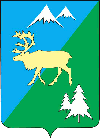 П О С Т А Н О В Л Е Н И ЕАДМИНИСТРАЦИИ БЫСТРИНСКОГО МУНИЦИПАЛЬНОГО РАЙОНА684350, Камчатский  край, Быстринскийрайон, с. Эссо, ул. Терешковой, 1,тел/факс 21-330http://essobmr.ru  admesso@yandex.ruот 20 мая 2020 года № 158 На основании части 10 статьи 36.1 Устава Быстринского муниципального района Камчатского края, руководствуясь Правилами благоустройства территории Эссовского сельского поселения от 30.10.2017 № 38-нпаПОСТАНОВЛЯЮ:1.    Объявить месячник по санитарной уборке территории Эссовского сельского поселения Быстринского муниципального района с 22 мая по 22 июня 2020 года:        1.1. Считать 22 мая и 29 мая 2020 года общими санитарными днями по уборке производственных и придомовых территорий Эссовского сельского поселения;        1.2. Руководителям всех предприятий, организаций, учреждений независимо от организационно-правовой формы, частным фирмам, индивидуальным предпринимателям, жителям Эссовского сельского поселения настоятельно рекомендуется провести тщательную уборку и очистку производственных территорий, придомовых территорий многоквартирных и жилых домов, прилегающих к ним улиц, переулков в радиусе не менее 10 метров, организовать посадку зеленых насаждений, разбивку клумб, провести необходимый ремонт, покраску элементов внешнего благоустройства зданий, сооружений, ремонт изгородей, обновление адресных табличек;_________________________________________________________________________Разослано: дело; прокуратура Быстринского района; Собрание депутатов ЭСП; Управление делами АБМР; отдел по ЖКХ и РН АБМР; КУМИ АБМР; отдел по строительству и архитектуре АБМР; отдел по мобилизационной работе, ГО и ЧС АБМР; финансовый отдел АБМР; МЦБ АБМР, отдел образования и соцзащиты населения АБМР; отдел ЗАГС АБМР; техническая служба АБМР; МБДОУ «ДС «Брусничка», МБОУ «БСОШ», МАУ «Редакция газеты «Новая жизнь» БМР; МБУК «ЭНА «Нулгур»; МАОУ ДО «БДДТ»; МБУ Дом культуры с.Эссо; МБУДО «БДШИ»; МУП «Бытсервис»; МБУК «МЦБ им. К.С. Черканова»; МАУ ФКС «ЗСК «Оленгендэ»; МБУК «БРЭМ»; МУП «БСХП»; МБУ СЗ «Рекремстройконтроль»; МБУ «ЕДДС БМР».        1.3. Муниципальному унитарному предприятию «Бытсервис» обеспечить своевременный сбор и вывоз мусора по всем улицам, с производственных, придомовых территорий Эссовского сельского поселения, а также с организовать уборку мусора на территории бассейна, находящегося около кафе «Морошка» в Эссовском сельском поселении,  обеспечить установку контейнеров для сбора ТКО и поставку тракторной техники по заявкам граждан, организаций, учреждений, индивидуальных предпринимателей.         2. Контроль за выполнением мероприятий по проведению месячника санитарной уборки на территории Эссовского сельского поселения возложить на начальника отдела по жилищно-коммунальному хозяйству и работе с населением администрации Быстринского муниципального района.                 3. Данное постановление опубликовать в газете «Новая жизнь», с целью информирования всех лиц, а также руководителей и сотрудников организаций, учреждений и предприятий независимо от форм собственности, индивидуальных предпринимателей, жителей Эссовского сельского поселения Быстринского муниципального района.         4. Контроль за исполнением настоящего постановления оставляю за собой.         5. Настоящее постановление вступает в силу со дня его подписания.Временно исполняющий обязанностиглавы администрацииБыстринского муниципального района                                                          А.В. ГрековОб организации месячника по санитарной уборке на территории Эссовского сельского поселения Быстринского муниципального района Камчатского края